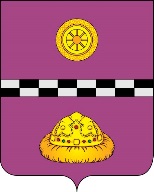 ПОСТАНОВЛЕНИЕот 26.04.2024г. 	                      № 200Об утверждении Положения об условиях и порядке заключения соглашений о защите и поощрении капиталовложений со стороны муниципального района «Княжпогостский»В соответствии с частью 8 статьи 4 Федерального закона от 1 апреля 2020 года № 69-ФЗ «О защите и поощрении капиталовложений в Российской Федерации», постановлением Правительства Российской Федерации от 13 сентября 2022 года № 1602 «О соглашениях о защите и поощрении капиталовложений», постановлением Правительства Республики Коми от 30 ноября 2022 года № 593 «О соглашениях о защите и поощрении капиталовложений»ПОСТАНОВЛЯЮ:1. Утвердить Положение об условиях и порядке заключения соглашений о защите и поощрении капиталовложений со стороны муниципального района «Княжпогостский» согласно приложению к настоящему постановлению.2. Контроль за настоящим постановлением возложить на  первого заместителя администрации муниципального района «Княжпогостский» М.В. Ховрина.3. Настоящее постановление вступает в силу со дня его официального опубликования.Глава МР «Княжпогостский» -руководитель администрации                                                                   А.Л. НемчиновУтвержденПостановление администрации муниципального района  «Княжпогостский»от 26.04.2024 № 200ПОЛОЖЕНИЕОБ УСЛОВИЯХ И ПОРЯДКЕ ЗАКЛЮЧЕНИЯ СОГЛАШЕНИЙ О ЗАЩИТЕ И ПООЩРЕНИИ КАПИТАЛОВЛОЖЕНИЙ СО СТОРОНЫ МУНИЦИПАЛЬНОГОРАЙОНА «КНЯЖПОГОСТСКИЙ»1. Общие положения1.1. Настоящее Положение разработано в соответствии с частью 8 статьи 4 Федерального закона от 1 апреля 2020 года № 69-ФЗ "О защите и поощрении капиталовложений в Российской Федерации" (далее - Федеральный закон N 69-ФЗ) и регулирует условия и порядок заключения соглашений о защите и поощрении капиталовложений со стороны муниципального района «Княжпогостский» (далее - Соглашение).1.2. Администрация муниципального района «Княжпогостский» Республики Коми (далее - Администрация) является органом местного самоуправления, уполномоченным от имени муниципального района «Княжпогостский» Республики Коми (далее - муниципальное образование) на подписание соглашений о защите и поощрении капиталовложений и дополнительных Соглашений к ним (в том числе на рассмотрение связанных с заключением соглашений о защите и поощрении капиталовложений документов и материалов), принятие решений об изменении и прекращении действия соглашений о защите и поощрении капиталовложений и об урегулировании вытекающих из них споров, а также на осуществление мониторинга.1.3. Основные понятия, используемые в настоящем Положении:1.3.1. Уполномоченный орган – отдел экономики, предпринимательства и потребительского рынка администрации муниципального района «Княжпогостский».1.3.2. Иные понятия, используемые в настоящем Положении, применяются в тех же значениях, что и в Федеральном законе N 69-ФЗ.1.4. Настоящий Порядок применяется к Соглашениям, заключаемым в порядке частной проектной инициативы.2. Условия заключения Соглашения2.1. Администрация является стороной Соглашения при выполнении одновременно следующих условий:1) стороной Соглашения является Республика Коми;2) Соглашение заключается с российским юридическим лицом, претендующим на заключение Соглашения, которое удовлетворяет следующим требованиям (далее - заявитель), требованиям:3) заявитель отвечает признакам организации, реализующей инвестиционный проект, установленным пунктом 8 части 1 статьи 2 Федерального закона N 69-ФЗ;4) заявителем представлена достоверная информация о себе, в том числе информация, соответствующая сведениям, содержащимся в едином государственном реестре юридических лиц, включая сведения о том, что:- заявитель не находится в процессе ликвидации или в отношении него не принято решение о предстоящем исключении юридического лица из единого государственного реестра юридических лиц;- в отношении заявителя не открыто конкурсное производство в соответствии с Федеральным законом от 26 октября 2002 года N 127-ФЗ "О несостоятельности (банкротстве)".2.2. Соглашение заключается в отношении инвестиционного проекта, который удовлетворяет следующим требованиям:1) инвестиционный проект отвечает признакам инвестиционного проекта, предусмотренным пунктом 3 части 1 статьи 2 Федерального закона N 69-ФЗ;2) инвестиционный проект отвечает требованиям, установленным пунктом 6 части 1 статьи 2 Федерального закона N 69-ФЗ для нового инвестиционного проекта;3) инвестиционный проект реализуется в сфере российской экономики, которая отвечает требованиям, установленным статьей 6 Федерального закона N 69;4) планируемый заявителем объем капиталовложений в инвестиционный проект (а в случае, если инвестиционный проект реализуется на момент подачи заявления, общий объем осуществленных и планируемых к осуществлению капиталовложений) соответствует положениям пункта 1 части 4 статьи 9 Федерального закона N 69-ФЗ (при этом для случаев заключения Соглашения в отношении нового инвестиционного проекта, предусмотренного подпунктом "а" пункта 6 части 1 статьи 2 Федерального закона N 69-ФЗ, соблюдаются требования, установленные частью 3.1 статьи 7 Федерального закона N 69-ФЗ);5) вложенные и (или) планируемые к вложению в инвестиционный проект денежные средства (капиталовложения) отвечают требованиям, установленным пунктом 5 части 1 статьи 2 Федерального закона N 69-ФЗ.3. Порядок заключения Соглашения3.1. В случае если реализация инвестиционного проекта предполагает участие в Соглашении муниципального образования, заявитель для получения документа, подтверждающего согласие муниципального образования на заключение Соглашения (далее - Согласие на заключение Соглашения), обращается в Администрацию с заявлением о получении Согласия на заключение Соглашения по форме согласно приложению к настоящему Положению с приложением документов (далее - заявление и документы соответственно):1) проект Соглашения, предполагаемого к заключению (присоединению к Соглашению);2) копия документа, подтверждающего полномочия лица, имеющего право действовать от имени заявителя;3) копия документа, подтверждающего государственную регистрацию заявителя в качестве российского юридического лица;4) бизнес-план, включающий:- сведения о размере планируемых к осуществлению заявителем капиталовложений и о предполагаемых сроках их внесения;- сведения о сфере экономики, к которой относится новый инвестиционный проект (в случае, если инвестиционный проект относится к сфере экономики, предусмотренной частью 1.1 статьи 6 Федерального закона N 69-ФЗ, указывается соответствующая сфера экономики);- описание нового инвестиционного проекта, в том числе указание на территорию его реализации;- сведения о товарах, работах, услугах или результатах интеллектуальной деятельности, планируемых к производству, выполнению, оказанию или созданию в рамках реализации нового инвестиционного проекта;- сведения о прогнозируемой ежегодной выручке от реализации инвестиционного проекта с учетом положений части 1.1 статьи 6 Федерального закона N 69-ФЗ, о предполагаемых сроках осуществления данных мероприятий с указанием отчетных документов (если применимо);- информацию о предполагаемых этапах реализации инвестиционного проекта, сроках получения разрешений и согласий, необходимых для реализации проекта, сроках государственной регистрации прав, в том числе права на недвижимое имущество, сроках государственной регистрации результатов интеллектуальной деятельности и (или) приравненных к ним средств индивидуализации, а также о сроке введения в эксплуатацию объекта недвижимости, создаваемого или реконструируемого в рамках инвестиционного проекта.3.2. В случае присоединения муниципального образования после заключения Соглашения заявитель предоставляет проект дополнительного соглашения, составленного по форме, установленной Министерством экономического развития, промышленности и транспорта Республики Коми с приложением следующих документов:1) документы, предусмотренные подпунктами 2) - 4) пункта 3.1 настоящего Положения (в случае, если муниципальное образование ранее не являлось стороной Соглашения);2) копии Соглашения, дополнительного соглашения к Соглашению (предоставляется при наличии по собственной инициативе заявителя, в случае, если муниципальное образование ранее не являлось стороной Соглашения, дополнительного соглашения к Соглашению).3.3. Заявление и документы, указанные в пунктах 3.1, 3.2 могут быть представлены на бумажном носителе в ходе личного приема либо по почте с приложением описи вложения.3.4. В течение 10 рабочих дней с даты регистрации заявления и документов в системе электронного документооборота и делопроизводства Администрации специалист уполномоченного органа проверяет их на наличие оснований для отказа в даче Согласия на заключение Соглашения, предусмотренных подпунктами 1) - 3) пункта 3.12 настоящего Положения.3.5. В случае если заявителем не представлены документы, предусмотренные подпунктом 4 пункта 3.1 настоящего Положения, специалист уполномоченного органа осуществляет формирование и получение электронной выписки из Единого государственного реестра юридических лиц на официальном сайте Федеральной налоговой службы в информационно-телекоммуникационной сети "Интернет".3.6. В случае выявления оснований для отказа в даче Согласия на заключение Соглашения, предусмотренных подпунктами 2) - 3) пункта 3.12 настоящего Положения, специалист уполномоченного органа в пределах срока, предусмотренного пунктом 3.4 настоящего Положения, подготавливает уведомление об отказе в даче Согласия на заключение Соглашения и направляет его заявителю способом, указанным в заявлении.3.7. В случае отсутствия оснований для отказа в даче Согласия на заключение Соглашения, предусмотренных подпунктами 2) - 3) пункта 3.12 настоящего Положения, специалист уполномоченного органа в пределах срока, предусмотренного пунктом 3.4 настоящего Положения, направляет заявление и документы заявителя в структурные подразделения, отраслевые (функциональные) органы Администрации для рассмотрения и подготовки заключений о наличии (отсутствии) оснований для дачи Согласия на заключение Соглашения к полномочиям которых относится сфера реализуемого проекта (далее - Заключение).3.8. Заключение должно содержать обоснованную позицию структурных подразделений администрации, отраслевых (функциональных) органов Администрации в отношении дачи заявителю Согласия на заключение Соглашения либо отказа в даче Согласия на заключение Соглашения, в том числе с указанием следующей информации:3.8.1. О возможности (невозможности) выполнения обязательств, возникающих у муниципального образования в связи с заключением Соглашения.3.8.2. О возможности (невозможности) неприменения в отношении организации, реализующей инвестиционный проект, муниципальных правовых актов, которые действуют или будут изданы (приняты) в соответствии со статьей 9 Федерального закона N 69-ФЗ и законодательством Российской Федерации о налогах и сборах.3.9. Заключение структурных подразделений, отраслевых (функциональных) органов Администрации предоставляется в уполномоченный орган в срок, не превышающий 20 рабочих дней со дня регистрации в системе электронного документооборота и делопроизводства Администрации заявления и документов заявителя.3.10. Специалист уполномоченного органа в течение 10 рабочих дней со дня регистрации в системе электронного документооборота и делопроизводства Администрации последнего Заключения проверяет поступившие Заключения на наличие основания для отказа в даче Согласия на заключение Соглашения, предусмотренного подпунктом 4) пункта 3.12 настоящего Положения, и:3.10.1. В случае наличия такого основания, в пределах срока, предусмотренного пунктом 3.10 настоящего Положения, готовит уведомление об отказе в даче Согласия на заключение Соглашения по основанию, предусмотренному подпунктом 4) пункта 3.12 настоящего Положения, и направляет его заявителю способом, указанным в заявлении.3.10.2. В случае отсутствия такого основания, в пределах срока, предусмотренного пунктом 3.10 настоящего Положения, готовит в письменной форме Согласие на заключение Соглашения по форме, установленной Министерством экономического развития, промышленности и транспорта Республики Коми и передает его для подписания главе МР «Княжпогостский» - руководителю администрации.3.11. Специалист уполномоченного органа в течение 3 рабочих дней со дня подписания Согласия на заключение Соглашения направляет его заявителю способом, указанным в заявлении.3.12. Основаниями для отказа в даче Согласия на заключение Соглашения являются:1) несоответствие формы заявления и документов требованиям, установленным пунктами 3.1, 3.2 настоящего Положения;2) неисполнение условий заключения Соглашения, установленных разделом 2 настоящего Положения;3) несоответствие сведений, содержащихся в предоставленных документах, требованиям достоверности (несоответствие действующему законодательству и (или) наличие противоречий с иными предоставленными документами);4) поступление хотя бы одного Заключения об отсутствии оснований для дачи Согласия на заключение Соглашения.3.13. Получение документа, подтверждающего согласие муниципального образования на заключение дополнительного соглашения к Соглашению, предусмотренного пунктом 10 статьи 11 Федерального закона N 69-ФЗ, дополнительного соглашения, в случае присоединения муниципального образования после заключения Соглашения осуществляется в порядке, установленном пунктами 3.1 - 3.11 настоящего Положения для дачи Согласия на заключение Соглашения.3.14. Заключение Соглашения, дополнительного соглашения к Соглашению осуществляется в соответствии с законодательством Российской Федерации, Республики Коми, муниципальными правовыми актами.4. Реализация проекта, мониторинг, отчетность,изменение, расторжение Соглашения о защитеи поощрении капиталовложений4.1. В случае, если муниципальное образование является стороной Соглашения о защите и поощрении капиталовложений:4.1.1. Организация, реализующая проект, обязана не позднее 1 февраля года, следующего за годом, в котором наступил срок реализации очередного этапа инвестиционного проекта, предусмотренный Соглашением о защите и поощрении капиталовложений, представить в Администрацию информацию о реализации соответствующего этапа инвестиционного проекта.4.1.2. Администрация, в лице уполномоченного органа осуществляет мониторинг со дня получения данных, указанных в пункте 4.1.1 настоящего Положения, предусматривающий:а) проверку исполнения организацией, реализующей проект, условий Соглашения и условий реализации инвестиционного проекта, в том числе соответствующих этапов реализации инвестиционного проекта (если применимо);б) проверку обстоятельств, указывающих на наличие оснований для изменения или расторжения Соглашения. Проверку обстоятельств, указывающих на наличие оснований для расторжения Соглашения о защите и поощрении капиталовложений.4.1.3. По итогам реализации мероприятий, предусмотренных пунктом 4.1.2 настоящего Положения, уполномоченный орган ежегодно не позднее 1 марта, в том числе на основании данных, представляемых организацией, реализующей проект, формирует отчет о реализации соответствующего этапа инвестиционного проекта по примерной форме, предусмотренной приложением N 2 к Порядку осуществления мониторинга исполнения условий соглашения о защите и поощрении капиталовложений, по которому Российская Федерация не является стороной, и условий реализации инвестиционного проекта, в отношении которого заключено такое Соглашение, в том числе этапов реализации инвестиционного проекта, утвержденному постановлением Правительства Республики Коми от 30 ноября 2022 года N 593 "О соглашениях о защите и поощрении капиталовложений".4.1.4. В случае если по результатам мониторинга выявлены обстоятельства, указывающие на наличие оснований для изменения или расторжения Соглашения, уполномоченный орган в течение 10 рабочих дней со дня направления отчетов, предусмотренных пунктом 4.1.3 настоящего Положения, осуществляет одно из следующих действий:а) направляет организации, реализующей проект, уведомление о выявлении нарушений обязательств по Соглашению (с описанием выявленных нарушений) и (или) оснований для изменения Соглашения с предупреждением о недопустимости нарушения условий Соглашения (если применимо) и о предложении внести изменения в Соглашение;б) направляет организации, реализующей проект, уведомление о выявлении нарушений обязательств по Соглашению (с описанием выявленных нарушений) и (или) оснований для расторжения Соглашения и инициирует расторжение Соглашения в порядке, предусмотренном Федеральным законом N 69-ФЗ и условиями Соглашения.4.1.5. Организация, реализующая проект, в течение 10 рабочих дней со дня получения уведомления, предусмотренного пунктом 4.1.4 настоящего Положения, информирует уполномоченный орган об обстоятельствах, являющихся причиной выявленных нарушений, и предлагаемых мерах по их урегулированию.4.1.6. Уполномоченный орган вправе запрашивать и получать у организации, реализующей проект, информацию, необходимую для осуществления мониторинга в соответствии с пунктом 4.1.2 настоящего Положения.Приложениек Положениюоб условиях и порядкезаключения соглашенийо защите и поощрениикапиталовложений со сторонымуниципального района «Княжпогостский»ФОРМА ЗАЯВЛЕНИЯо предоставлении согласия администрациимуниципального района «Княжпогостский» Республики Комина заключение (присоединение к) Соглашения(ю)о защите и поощрении капиталовложений                                  Администрацию муниципального района «Княжпогостский»                                   Заявитель                                   ________________________________________                                   ________________________________________                                    (полное наименование юридического лица)                                 ЗАЯВЛЕНИЕ                  о предоставлении согласия администрации              муниципального района «Княжпогостский» Республики Коми               на заключение (присоединение к) Соглашения(ю)                   о защите и поощрении капиталовложений    В  соответствии с Федеральным законом от 01.04.2020 N 69-ФЗ "О защите ипоощрении  капиталовложений  в Российской Федерации", в целях реализации натерритории  муниципального  района «Княжпогостский»Республики Коми инвестиционного проекта ___________________________________________________________________                   (указать наименование инвестиционного проекта)прошу   предоставить   документ,   подтверждающий   согласие  администрациимуниципального района «Княжпогостский»Республики Коми на заключение (присоединение к) Соглашения (ю) о защите и поощрении капиталовложений.                                 Сведения      о заявителе и инвестиционном проекте, реализуемом на территории              муниципального района «Княжпогостский» Республики Коми    Приложение:_________________________________________________________ на ___________ л._________________________________________________________ на ___________ л._________________________________________________________ на ___________ л.    Гарантирую   достоверность   сведений,   предоставленных   в  настоящемзаявлении  и  подтверждаю  согласие  на  право администрации муниципальногорайона «Княжпогостский» на   обработку,  распространение  ииспользование   персональных   данных,   а   также   иных  данных  субъектаинвестиционной  деятельности,  которые  необходимы  для  принятия решения опредоставлении    документа,    подтверждающего    согласие   администрациимуниципального района «Княжпогостский» Республики Коми на заключение (присоединение к)  Соглашения  (ю)  о  защите и поощрении капиталовложений, в том числе на получение   от  соответствующих  органов  государственной  власти,  органов местного   самоуправления,   организаций  необходимых  документов  и  (или)содержащейся в них информации.    О  решении, принятом по результатам рассмотрения настоящего заявления иприложенных к нему документов, прошу проинформировать:    ┌─┐ посредством  почтового  отправления с уведомлением    │ │ о вручении по адресу    └─┘____________________________________________________________________                         (указать почтовый адрес)    ┌─┐    │ │ путем непосредственного вручения под роспись в ходе личного приема    └─┘    ┌─┐    │ │ посредством отправления на электронную почту:    └─┘ ___________________________________________________________________                     (указать адрес электронной почты)    Лицо, имеющее право действовать от имени юридического лица:    Ф.И.О. (полностью)             Подпись             "___" _________ 20__N п/пХарактеристикиСведения (для заполнения заявителем)Сведения о заявителеСведения о заявителеСведения о заявителе1.ИНН2.ОГРН3.КПП4.Юридический адрес5.Фактический адрес6.Ф.И.О. уполномоченного лица7.Адрес электронной почты уполномоченного лица8.Контактный телефон уполномоченного лица9.Проектная компания (да/нет)10.Наличие ранее заключенного соглашения о защите и поощрении капиталовложений, дополнительных соглашений к нему, по которым администрация муниципального округа "Усинск" Республики Коми ранее не являлась стороной (да/нет)Сведения об инвестиционном проектеСведения об инвестиционном проектеСведения об инвестиционном проекте11.Субъект (субъекты) Российской Федерации, на территории которого (которых) предполагается реализация проекта12.Участие Российской Федерации в соглашении о защите и поощрении капиталовложений (да/нет)13.Дата принятия решения об утверждении бюджета на капитальные расходы14.Сфера экономики (вид экономической деятельности), в которой реализуется проект15.Цель реализации инвестиционного проекта (в соответствии с документами стратегического планирования муниципального образования)16.Общий срок и этапы реализации проекта, а также сроки реализации каждого этапа17.Общий размер капиталовложений в соответствии с соглашением о защите и поощрении капиталовложений, включая осуществленные капиталовложения, в том числе по этапам реализации проекта (рублей)18.Прогнозируемый объем налогов и иных обязательных платежей в связи с реализацией проекта из расчета на каждый год реализации проекта в период действия соглашения (рублей)19.Количество рабочих мест, планируемых к созданию в результате реализации проекта (единиц)